Правительство Калужской областиПОСТАНОВЛЕНИЕВо исполнение плана мероприятий по реализации концепции развития студенческого спорта в Российской Федерации на период до 2025 года,  утвержденного приказом Министерства спорта Российской Федерации от 02.07.2018 № 620, в целях организации взаимодействия между органами государственной власти  Калужской области, органами местного самоуправления, образовательными организациями, иными заинтересованными организациями по формированию приоритетных направлений, обеспечивающих развитие физкультурной, спортивной и оздоровительной работы в профессиональных образовательных организациях и образовательных организациях высшего образования ПОСТАНОВЛЯЮ: Создать межведомственную комиссию по развитию студенческого спорта в Калужской области.Утвердить состав межведомственной комиссии по развитию студенческого спорта в Калужской области (прилагается).Настоящее постановление вступает в силу со дня его официального                         опубликования.Губернатор Калужской области                                                         А.Д. АртамоновУТВЕРЖДЕНПостановлением ПравительстваКалужской областиОт _____________ № _______СОСТАВ МЕЖВЕДОМСТВЕННОЙ КОМИССИИ ПО РАЗВИТИЮ СТУДЕНЧЕСКОГО СПОРТА В КАЛУЖСКОЙ ОБЛАСТИ №О создании межведомственной комиссии по развитию студенческого спорта в Калужской области   Горобцов                                      -                 заместитель Губернатора   Константин Михайлович                              Калужской области, председатель                                                                             межведомственной комиссии   Горобцов                                      -                 заместитель Губернатора   Константин Михайлович                              Калужской области, председатель                                                                             межведомственной комиссии   Горобцов                                      -                 заместитель Губернатора   Константин Михайлович                              Калужской области, председатель                                                                             межведомственной комиссии   Горобцов                                      -                 заместитель Губернатора   Константин Михайлович                              Калужской области, председатель                                                                             межведомственной комиссииЧлены межведомственной комиссии:Зубов Денис          Юрьевич--заместитель министра – начальник управления профессионального образования и науки министерства образования и науки Калужской области ИсаеваЛейла Абдуллаховна--руководитель Калужского регионального отделения Общероссийской общественной организации «Российский студенческий спортивный союз» (по согласованию) КотурановаИрина  Дмитриева- - руководитель студенческого спортивного клуба Федерального государственного бюджетного образовательного учреждения высшего образования  «Калужского государственного университета им. К.Э. Циолковского» (по согласованию)Матчинова Нина  Викторовна--заведующая кафедрой физического воспитания Калужского филиала Федерального государственного бюджетного образовательного учреждения высшего образования «Российского государственного аграрного университета – МСХА  имени К.А. Тимирязева» (по согласованию)Рожкова Светлана Николаевна--начальник отдела развития физической культуры и спорта в образовательных организациях министерства образования и науки Калужской области Соколов Юрий Николаевич- - заместитель министра – начальник управления физкультурно-массовой работы и спорта министерства спорта Калужской областиЧирко Олег                                                               Иванович-начальник отдела социального развития Калужского филиала  Московского государственного технического университета им. Н.Э. Баумана (по согласованию)начальник отдела социального развития Калужского филиала  Московского государственного технического университета им. Н.Э. Баумана (по согласованию)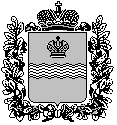 